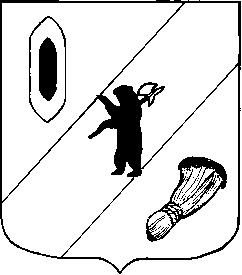 АДМИНИСТРАЦИЯ  ГАВРИЛОВ-ЯМСКОГОМУНИЦИПАЛЬНОГО  РАЙОНАПОСТАНОВЛЕНИЕ   23.03.2015   № 445 О внесении изменений в постановление Администрации Гаврилов –Ямскогомуниципального района от  05.09.2014 № 1223«Об утверждении  муниципальной программы «Социальная поддержка  населения Гаврилов – Ямского муниципального района» на 2014 год»Во исполнении поручений Президента Российской Федерации от 27 ноября 2010 г. № Пр-3464 ГС и Правительства Российской Федерации от 6 декабря 2010г. №АЖ-П12-8307, а также в  целях реализации Закона  Ярославской области от 05.07.2013 № 40-з «О комиссиях по делам несовершеннолетних и защите их прав в Ярославской области»,  руководствуясь ст. 31 Устава Гаврилов-Ямского  муниципального района, АДМИНИСТРАЦИЯ МУНИЦИПАЛЬНОГО РАЙОНА ПОСТАНОВЛЯЕТ: 1. Внести изменение в постановление Администрации Гаврилов –Ямского муниципального района  от 05.09.2014  №  1223 «Об утверждении  муниципальной программы «Социальная поддержка населения Гаврилов – Ямского муниципального района» на 2014 год» изложив в новой редакции (Приложение 1).2. Признать утратившим силу  постановление Администрации Гаврилов –Ямского муниципального района от  № 12.09.2014 №1276.3. Опубликовать настоящее постановление в печати и на официальном сайте Администрации Гаврилов-Ямского муниципального района в сети Интернет.4. Контроль за исполнением постановления возложить на первого заместителя Главы Администрации Гаврилов-Ямского муниципального района   Забаева А.А.5. Постановление вступает в силу с момента официального опубликования.Глава Администрациимуниципального района			                            В.И.СеребряковПриложение 1к постановлениюАдминистрации муниципального районаот 23.03.2015  № 445ПАСПОРТ МУНИЦИПАЛЬНОЙ ПРОГРАММЫ«Социальная поддержка населения Гаврилов – Ямского муниципального района»на 2014годСОДЕРЖАНИЕ ПРОБЛЕМЫАнализ ситуации в сфере социальной поддержки населения,  охраны труда и социальной политике  в соблюдении и реализации прав детей в Гаврилов – Ямском муниципальном районе  позволяет выделить ряд проблем, которые в настоящее время негативно влияют на достижение стратегических целей и решение тактических задач сферы социальной защиты населения. В первую очередь, к ним относятся негативные тенденции в демографической ситуации:- депопуляция (естественная убыль населения, за счет превышения уровня смертности) носит долговременный и устойчивый характер. При этом сокращение населения обуславливает постоянный рост коэффициента демографической нагрузки (количество нетрудоспособных, приходящихся  на 1000 лиц трудоспособного возраста);- старение населения (увеличение доли старших возрастных групп в общей структуре населения) особенно интенсивно проявляется среди сельского населения;- повышение количества преступлений совершенных в отношении несовершеннолетних;- имеют место  факты преступлений, совершенных несовершеннолетними. Для решения данных проблем разработана  Муниципальная программа «Социальная поддержка населения Гаврилов – Ямского муниципального района» на 2014 год  которая состоит из:            - Ведомственная целевая программа «Развитие системы мер социальной поддержка населения Гаврилов – Ямского муниципального района» (Подпрограмма1);             - Муниципальная целевая программа »Профилактика безнадзорности, правонарушений и защита прав несовершеннолетних в Гаврилов – Ямском муниципальном районе» (Подпрограмма2);             - Основное мероприятие – пенсия за выслугу лет гражданам, замещавшим должности муниципальной службы в Гаврилов-Ямском муниципальном районеРеализация Муниципальной программы будет способствовать:- повышению надежности и результативности в сфере социального обслуживания и социальной защиты населения;- нейтрализация ряда ключевых социально опасных явлений, таких как беспризорность, безнадзорность, ранняя криминализация подростков, приобщение последних к алкоголю и наркотикам;- наличию квалифицированных кадров, которые будут вовлечены в реализацию Муниципальной программы.ЦЕЛИ,  ЗАДАЧИ,  ОЖИДАЕМЫЕ РЕЗУЛЬТАТЫ  ОТ  РЕАЛИЗАЦИИ МУНИЦИПАЛЬНОЙ ПРОГРАММЫ.Цель программы  -  реализация государственных  и муниципальных полномочий в сфере социальной поддержки, социальной защиты и социального обслуживания населения, охраны труда и социального партнерства; реализация мер, направленных на повышения качества, адресности, доступности и снижение количества правонарушений и преступлений несовершеннолетними.                  Задачи Программы:Задача 1. Исполнение публичных обязательств региона, в том числе по переданным полномочиям Российской Федерации, по предоставлению выплат, пособий, компенсаций.Задача 2. Предоставление социальных услуг населению муниципального района на основе соблюдения стандартов и нормативов.Задача 3. Социальная защита семей с детьми, инвалидов, ветеранов, граждан и детей, оказавшихся в трудной жизненной ситуации.Задача 4. Содействие организации безопасных условий трудовой деятельности и охрана труда, развитию социального партнерства.Задача 5. Кадровое, информационное и организационное обеспечение реализации Программы.Задача 6. Повышение эффективности работы  и консолидация усилий органов местного самоуправления, субъектов системы профилактики, организаций и общественных объединений в сфере профилактики правонарушений и  преступлений несовершеннолетних и защите их прав.  Выполнение Программы позволит осуществлять социальную политику района на качественно новом уровне, который обеспечит возможность:-оперативно и адекватно реагировать на изменения социально – экономической ситуации в районе на основе развития адресности и достаточности мер социальной помощи;- объективно нуждающемуся в помощи жителю района получить соответствующие услуги, необходимые материальные средства для решения проблемы;- снизить количество преступлений, совершенных несовершеннолетними и в их отношении.ПЕРЕЧЕНЬ ЦЕЛЕВЫХ ПОКАЗАТЕЛЕЙ  МУНИЦИПАЛЬНОЙ ПРОГРАММЫ3.ПЕРЕЧЕНЬ ПОДПРОГРАММ МУНИЦИПАЛЬНОЙ ПРОГРАММЫОсновные сведения о подпрограмме № 1Ведомственная целевая программа  «Социальная поддержка населения Гаврилов – Ямского муниципального района »на 2014 годОсновные сведения о подпрограмме № 2Муниципальная целевая программа«Профилактика безнадзорности, правонарушений и защита прав  несовершеннолетних в Гаврилов-Ямском муниципальном районе» на 2014-2016 годы4.РЕСУРСНОЕ ОБЕСПЕЧЕНИЕ МУНИЦИПАЛЬНОЙ ПРОГРАММЫНа реализацию расходных обязательств предусмотрены соответствующие финансовые средства, увязанные с мероприятиями Программы, в том числе:     - средства на обеспечение деятельности комплексного центра социального обслуживания населения «Ветеран»;    - средства на обеспечение деятельности УСЗНиТ;    - расходы на проведение мероприятий по оказанию населению социальной помощи и поддержки;     - средства на выплату пособий и компенсаций по публичным нормативным обязательствам региона;   - средства на предоставление мер социальной поддержки в виде денежных выплат, пособий и компенсаций;    -расходы на мероприятия по профилактике беспризорности и безнадзорности;   - средства на выплату пенсий за выслугу лет гражданам, замещавшим должности муниципальной службы в Гаврилов-Ямском муниципальном районе.6. СИСТЕМА УПРАВЛЕНИЯ РЕАЛИЗАЦИЕЙ МУНИЦИПАЛЬНОЙ ПРОГРАММЫ            6.1.Текущее управление реализацией Муниципальной программы осуществляется Ответственным исполнителем и (или) Куратором, которые:- контролируют выполнение программных мероприятий, выявляют их отклонение от предусмотренных целей, устанавливают причины и принимают меры по устранению отклонений;- несут ответственность за своевременную реализацию Муниципальной программы, осуществляют управление её Соисполнителями, контролируют целевое и эффективное использование средств, направляемых на реализацию Муниципальной программы;- представляют в установленном порядке бюджетные заявки по Муниципальным программам, предлагаемым к финансированию за счёт средств бюджета муниципального района в очередном финансовом году и плановом периоде;- представляют в Управление финансов паспорта программ (по согласованию с отделом экономики, предпринимательской деятельности и инвестиций Администрации муниципального района) в качестве приложения к проекту решения Собрания представителей муниципального района о бюджете муниципального района на очередной финансовый год и плановый период;- готовят периодические отчёты о реализации Муниципальной программы;- осуществляют сбор и систематизацию статистической и аналитической информации о реализации программных мероприятий, ведут учёт и осуществляют хранение документов, касающихся Муниципальной программы;- ежегодно осуществляют оценку достигнутых целей и эффективности реализации Муниципальной программы, размещают информацию на официальном сайте Администрации муниципального района в сети Интернет.6.2. Ответственный исполнитель уточняет целевые показатели и затраты по программным мероприятиям, механизм реализации Муниципальной программы, состав Соисполнителей с учётом выделяемых на реализацию муниципальной программы бюджетных ассигнований.6.3. В процессе реализации Муниципальной программы Ответственный исполнитель по согласованию с Соисполнителями вправе принимать решения о внесении изменений в перечни и состав мероприятий и Подпрограмм, сроки их реализации, а также в соответствии с законодательством  в объемы бюджетных ассигнований на реализацию программных мероприятий и Подпрограмм.6.4 При внесении изменений в план мероприятий и объёмы финансирования программных мероприятий, Ответственный исполнитель при необходимости уточняет планируемые к достижению значения количественных и качественных показателей эффективности Муниципальной программы.6.5. Решение о необходимости внесения изменений в Муниципальную программу, а также досрочного прекращения реализации Муниципальной программы принимается Ответственным исполнителем Муниципальной программы, утверждается постановлением Администрации муниципального района.6.6. По каждой муниципальной программе ежегодно проводится оценка эффективности её реализации в соответствии с приложением  9 Порядка проведения оценки эффективности реализации Муниципальных программ Гаврилов-Ямского муниципального района, утвержденного постановлением Главой Администрации муниципального района №44 от 20.01.2015г..Ответственный исполнитель организует ведение отчётности по реализации утверждённых Муниципальных программ по установленным формам. Все Соисполнители Муниципальной программы обязаны в указанные сроки направлять ответственному исполнителю (Куратору) муниципальной программы информацию, необходимую для формирования отчётности о реализации муниципальной программы согласно настоящему разделу, а именно, отчёты о реализации Подпрограмм.6.7. Ответственные исполнители направляют в отдел экономики, предпринимательской деятельности и инвестиций Администрации муниципального района доклады о ходе реализации Муниципальных программ, использовании финансовых средств (по согласованию с Управлением финансов Администрации муниципального района):За 6  и 9 месяцев (нарастающим итогом с начала года) по установленной форме (пункт 1 приложения 10 к настоящему Порядку)   в срок до 15 числа месяца, следующего за отчётным периодом;Ежегодный (итоговый за год и по исполнению программы за весь период действия), до 15 марта года, следующего за отчётным годом. Доклады о ходе реализации Муниципальных программ должны содержать:сведения о результатах реализации Муниципальных программ за отчётный финансовый год, данные о целевом использовании бюджетных средств и объемах привлечённых средств иных бюджетов и внебюджетных источников, информация о ходе и полноте выполнения программных мероприятий, сведения о соответствии результатов фактическим затратам на реализацию муниципальных программ в натуральном выражении с указанием причин невыполнения;отчёт о выполнении Муниципальной программы  по форме согласно приложению  10 к настоящему Порядку.Доклад  по итогам  года размещается  на  официальном сайте Администрации муниципального района в сети Интернет.6.8. Отдел экономики, предпринимательской деятельности и инвестиций Администрации муниципального района по представленным докладам до 15 апреля каждого года представляет Главе Администрации муниципального района сводную информацию о ходе реализации  и оценке эффективности реализации Муниципальных программ за отчётный год, а также размещает её на официальном сайте Администрации муниципального района в сети Интернет.6.9. В процессе реализации Муниципальной программы Ответственный исполнитель вправе по согласованию с Соисполнителями  вносить изменения в Муниципальную программу.       6.10. Полномочия Ответственного исполнителя, Соисполнителя и Участников при разработке и реализации Муниципальных  программ6.10.1. Ответственный исполнитель Муниципальной программы:1) обеспечивает  разработку муниципальной программы, её согласование с Соисполнителями и органами, указанными в пункте 3.4.1.настоящего Порядка;2) формирует структуру Муниципальной программы, а также перечень Соисполнителей и Участников;организует реализацию Муниципальной программы, принимает решение о внесении изменений в Муниципальную программу в соответствии с установленными настоящим Порядком требованиями и несёт ответственность за достижение целевых показателей Муниципальной программы, а также конечных результатов её реализации;осуществляет реализацию мероприятий Муниципальной программы в рамках своей компетенции;представляет доклады о ходе реализации Муниципальной программы в соответствии с пунктом  6.7.  настоящего Порядка;запрашивает у ответственных исполнителей подпрограмм информацию, необходимую для проведения оценки эффективности Муниципальной программы и подготовки отчётов о ходе её реализации;проводит оценку эффективности реализации Муниципальной программы в соответствии с Порядком оценки эффективности реализации муниципальных программ Гаврилов-Ямского муниципального района (приложение  9 к настоящему Порядку).Организует разработку проектов нормативных правовых актов, необходимых для реализации Муниципальной программы. 6.10.2. Соисполнители Муниципальной программы (ответственные исполнители МЦП/ВЦП):обеспечивают разработку и реализацию подпрограммы (МЦП/ВЦП), согласование проекта Муниципальной программы с Участниками в части соответствующей подпрограммы (МЦП/ВЦП), в реализации которой предполагается их участие;осуществляют реализацию мероприятий Муниципальной программы в рамках своей компетенции;запрашивают у Участников информацию, необходимую для подготовки ответов на запросы Ответственного исполнителя, а также информацию, необходимую для проведения оценки эффективности Муниципальной программы и подготовки годового отчёта;представляют в установленный срок Ответственному исполнителю  муниципальной программы отчёт о ходе реализации мероприятий подпрограмм  (МЦП/ВЦП);представляют Ответственному исполнителю информацию, необходимую для проведения оценки эффективности реализации Муниципальной программы и подготовки отчётов о ходе реализации  МЦП/ВЦП;несут ответственность за достижение целевых показателей мероприятий Муниципальной программы, в отношении которых они являются исполнителями.6.10.3. Участники:осуществляют реализацию мероприятий Муниципальной программы в рамках своей компетенции;представляют Ответственному исполнителю и Соисполнителю предложения при разработке Муниципальной программы в части мероприятий подпрограмм Муниципальной программы, в реализации которых предполагается их участие;представляют Ответственному исполнителю и Соисполнителю информацию, необходимую для проведения оценки эффективности Муниципальной программы и подготовки отчётов о ходе её реализации.6. СИСТЕМА МЕРОПРИЯТИЙ МУНИЦИПАЛЬНОЙ ПРОГРАММЫ7 . ПРОЧИЕ  ПОЛОЖЕНИЯ МУНИЦИПАЛЬНОЙ ПРОГРАММЫ                Сокращения, используемые в Муниципальной программе:МОБУ ДОД ДДТ             Муниципальное бюджетное учреждение     дополнитель-               ного образования детей «Дом Детского Творчества»                                              УО                       Управление образования Администрации муниципального района         ФБ                                                                                                Федеральный бюджет	        ОБ                                                                                                   Областной бюджетБМР                                                                             Бюджет муниципального района                                  Наименование муниципальной программы«Социальная поддержка населения Гаврилов – Ямского муниципального района»на 2014год«Социальная поддержка населения Гаврилов – Ямского муниципального района»на 2014год«Социальная поддержка населения Гаврилов – Ямского муниципального района»на 2014годОтветственный исполнитель муниципальной программыУправление социальной защиты населения Администрации Гаврилов – Ямского муниципального районаначальник Управления социальной защиты населения Администрации Гаврилов – Ямского муниципального района Гаврилова Ольга Николаевнаначальник Управления социальной защиты населения Администрации Гаврилов – Ямского муниципального района Гаврилова Ольга НиколаевнаКуратор муниципальной программыПервый заместитель Главы муниципального района Забаев Андрей АлександровичПервый заместитель Главы муниципального района Забаев Андрей АлександровичПервый заместитель Главы муниципального района Забаев Андрей АлександровичСроки реализации муниципальной программы2014г.2014г.2014г.Цель муниципальной программыРеализация государственных  и муниципальных полномочий в сфере социальной поддержки, социальной защиты и социального обслуживания населения, охраны труда и социального партнерства; реализация мер, направленных на повышения качества, адресности, доступности и снижение количества правонарушений и преступлений несовершеннолетними.Реализация государственных  и муниципальных полномочий в сфере социальной поддержки, социальной защиты и социального обслуживания населения, охраны труда и социального партнерства; реализация мер, направленных на повышения качества, адресности, доступности и снижение количества правонарушений и преступлений несовершеннолетними.Реализация государственных  и муниципальных полномочий в сфере социальной поддержки, социальной защиты и социального обслуживания населения, охраны труда и социального партнерства; реализация мер, направленных на повышения качества, адресности, доступности и снижение количества правонарушений и преступлений несовершеннолетними.Объемы и источники финансирования муниципальной программыОбщий объем финансирования -179362,5  тыс. руб.Общий объем финансирования -179362,5  тыс. руб.Общий объем финансирования -179362,5  тыс. руб.Перечень подпрограмм (целевых и ведомственных программ, основных мероприятий, входящих в состав муниципальной программы)Наименование подпрограммыНаименование подпрограммыСоисполнитель муниципальной программыПеречень подпрограмм (целевых и ведомственных программ, основных мероприятий, входящих в состав муниципальной программы)Ведомственная целевая программа «Развитие системы мер социальной поддержка населения Гаврилов – Ямского муниципального района» Целевая программа »Профилактика безнадзорности, правонарушений и защита прав несовершеннолетних в Гаврилов – Ямском муниципальном районе» Основное мероприятие – пенсия за выслугу лет гражданам, замещавшим должности муниципальной службы в Гаврилов-Ямском муниципальном районеВедомственная целевая программа «Развитие системы мер социальной поддержка населения Гаврилов – Ямского муниципального района» Целевая программа »Профилактика безнадзорности, правонарушений и защита прав несовершеннолетних в Гаврилов – Ямском муниципальном районе» Основное мероприятие – пенсия за выслугу лет гражданам, замещавшим должности муниципальной службы в Гаврилов-Ямском муниципальном районеУправление социальной защиты населения Администрации Гаврилов – Ямского муниципального района Отдел  по делам несовершеннолетних  и  защите  их  прав Администрации Гаврилов-Ямского муниципального районаОтдел по организационной работе и муниципальной службе Администрации Гаврилов-Ямского муниципального районаКонтактные лица Антипова Виктория Станиславовна – начальник отдела учета и отчетности (2-02-92)Антипова Виктория Станиславовна – начальник отдела учета и отчетности (2-02-92)Антипова Виктория Станиславовна – начальник отдела учета и отчетности (2-02-92)НаименованиеЕдиницаЗначения целевых показателейЗначения целевых показателейцелевого показателя   Весовой коэффициентизмерениябазовыйгод 20132014год2014год1234Ведомственная целевая программа «Развитие системы мер социальной поддержка населения Гаврилов – Ямского муниципального района» 0,6Целевая программа »Профилактика безнадзорности, правонарушений и защита прав несовершеннолетних в Гаврилов – Ямском муниципальном районе»0,4Итого1,0ххХХПодпрограмма №1. Ведомственная целевая программа «Развитие системы мер социальной поддержки населения Гаврилов –Ямского муниципального района»Подпрограмма №1. Ведомственная целевая программа «Развитие системы мер социальной поддержки населения Гаврилов –Ямского муниципального района»Подпрограмма №1. Ведомственная целевая программа «Развитие системы мер социальной поддержки населения Гаврилов –Ямского муниципального района»Подпрограмма №1. Ведомственная целевая программа «Развитие системы мер социальной поддержки населения Гаврилов –Ямского муниципального района»Подпрограмма №1. Ведомственная целевая программа «Развитие системы мер социальной поддержки населения Гаврилов –Ямского муниципального района»Подпрограмма №1. Ведомственная целевая программа «Развитие системы мер социальной поддержки населения Гаврилов –Ямского муниципального района»Количество получателей денежных выплат, пособий и компенсаций           0,1чел.152331523315233Количество произведенных денежных выплат, пособий и компенсаций         0,2ед.163500163280163280Количество потребителей услуг, предоставляемых МБУ КЦСОН «Ветеран»0,2чел.470092509250Количество семей, получивших социальную помощь0,1семья130160160Количество семей, снятых с учета в связи с улучшением положения из семей, находящихся социально опасном положении и находящихся в трудной жизненной ситуации0,1семья91010Количество организаций, участвующих в конкурсе «Российская организация высокой социальной эффективности»0,1организация555Количество пенсионеров, инвалидов, получивших  адресную материальную помощь0,1чел.95140140количество  проведенных обследований организаций по вопросам законодательства о труду и об охране труда0,1ед.141515Итого1,0х      хХ Х Подпрограмма № 2.  Целевая программа « Профилактика безнадзорности правонарушений и защита  прав несовершеннолетних в Гаврилов –Ямском муниципальном районе»Подпрограмма № 2.  Целевая программа « Профилактика безнадзорности правонарушений и защита  прав несовершеннолетних в Гаврилов –Ямском муниципальном районе»Подпрограмма № 2.  Целевая программа « Профилактика безнадзорности правонарушений и защита  прав несовершеннолетних в Гаврилов –Ямском муниципальном районе»Подпрограмма № 2.  Целевая программа « Профилактика безнадзорности правонарушений и защита  прав несовершеннолетних в Гаврилов –Ямском муниципальном районе»Подпрограмма № 2.  Целевая программа « Профилактика безнадзорности правонарушений и защита  прав несовершеннолетних в Гаврилов –Ямском муниципальном районе»Подпрограмма № 2.  Целевая программа « Профилактика безнадзорности правонарушений и защита  прав несовершеннолетних в Гаврилов –Ямском муниципальном районе»Количество преступлений, совершенных  несовершеннолетними.0,6преступлений555454Количество семей, находящихся в социально  опасном  положении0,4семей171616Итого1,0х       хХХОсновные мероприятия Муниципальной программы - пенсия за выслугу лет гражданам, замещавшим должности  муниципальной службы в Гаврилов –Ямском муниципальном районеОсновные мероприятия Муниципальной программы - пенсия за выслугу лет гражданам, замещавшим должности  муниципальной службы в Гаврилов –Ямском муниципальном районеОсновные мероприятия Муниципальной программы - пенсия за выслугу лет гражданам, замещавшим должности  муниципальной службы в Гаврилов –Ямском муниципальном районеОсновные мероприятия Муниципальной программы - пенсия за выслугу лет гражданам, замещавшим должности  муниципальной службы в Гаврилов –Ямском муниципальном районеОсновные мероприятия Муниципальной программы - пенсия за выслугу лет гражданам, замещавшим должности  муниципальной службы в Гаврилов –Ямском муниципальном районеОсновные мероприятия Муниципальной программы - пенсия за выслугу лет гражданам, замещавшим должности  муниципальной службы в Гаврилов –Ямском муниципальном районеВыплата пенсии  за выслугу лет  гражданам, замещавшим  должности муниципальной службы  в Гаврилов –Ямском муниципальном районеВыполненоДа/нетНаименование  подпрограммы«Развитие системы мер социальной поддержка населения Гаврилов – Ямского муниципального района»«Развитие системы мер социальной поддержка населения Гаврилов – Ямского муниципального района»Ответственный исполнитель подпрограммы Управление социальной защиты населения Администрации Гаврилов – Ямского муниципального районаначальник Управления социальной защиты населения Администрации Гаврилов – Ямского муниципального района Гаврилова Ольга НиколаевнаСоисполнители  подпрограммыМуниципальное учреждение «Комплексный центр социального обслуживания населения «Ветеран»Муниципальное учреждение «Комплексный центр социального обслуживания населения «Ветеран»Цель подпрограммыреализация государственных  и муниципальных полномочий в сфере социальной поддержки, социальной защиты и социального обслуживания населения, охраны труда и социального партнерства; реализация мер, направленных на повышения качества, адресности, доступности государственных услугреализация государственных  и муниципальных полномочий в сфере социальной поддержки, социальной защиты и социального обслуживания населения, охраны труда и социального партнерства; реализация мер, направленных на повышения качества, адресности, доступности государственных услугЗадачи подпрограммыЗадача 1. Исполнение публичных обязательств региона, в том числе по переданным полномочиям Российской Федерации, по предоставлению выплат, пособий, компенсаций.Задача 1. Исполнение публичных обязательств региона, в том числе по переданным полномочиям Российской Федерации, по предоставлению выплат, пособий, компенсаций.Задачи подпрограммыЗадача 2. Предоставление социальных услуг населению муниципального района на основе соблюдения стандартов и нормативовЗадача 2. Предоставление социальных услуг населению муниципального района на основе соблюдения стандартов и нормативовЗадачи подпрограммыЗадача 3. Социальная защита семей с детьми, инвалидов, ветеранов, граждан и детей, оказавшихся в трудной жизненной ситуацииЗадача 3. Социальная защита семей с детьми, инвалидов, ветеранов, граждан и детей, оказавшихся в трудной жизненной ситуацииЗадачи подпрограммыЗадача 4. Содействие организации безопасных условий трудовой деятельности и охрана труда, развитию социального партнерства.Задача 4. Содействие организации безопасных условий трудовой деятельности и охрана труда, развитию социального партнерства.Задачи подпрограммыЗадача 5. Кадровое, информационное и организационное обеспечение реализации Программы.Задача 5. Кадровое, информационное и организационное обеспечение реализации Программы.Основные целевые показатели (индикаторы) подпрограммыКоличество получателей денежных выплат, пособий и компенсаций Количество получателей денежных выплат, пособий и компенсаций Основные целевые показатели (индикаторы) подпрограммыКоличество произведенных денежных выплат, пособий и компенсацийКоличество произведенных денежных выплат, пособий и компенсацийОсновные целевые показатели (индикаторы) подпрограммыКоличество потребителей услуг, предоставляемых МБУ КЦСОН «Ветеран»Количество потребителей услуг, предоставляемых МБУ КЦСОН «Ветеран»Основные целевые показатели (индикаторы) подпрограммыКоличество семей, получивших социальную помощьКоличество семей, получивших социальную помощьОсновные целевые показатели (индикаторы) подпрограммыКоличество семей, снятых с учета в связи с улучшением положения из семей, находящихся социально опасном положении и находящихся в трудной жизненной ситуацииКоличество семей, снятых с учета в связи с улучшением положения из семей, находящихся социально опасном положении и находящихся в трудной жизненной ситуацииОсновные целевые показатели (индикаторы) подпрограммыКоличество организаций, участвующих в конкурсе «Российская организация высокой социальной эффективности»Количество организаций, участвующих в конкурсе «Российская организация высокой социальной эффективности»Основные целевые показатели (индикаторы) подпрограммыКоличество пенсионеров, инвалидов, получивших  адресную материальную помощьКоличество пенсионеров, инвалидов, получивших  адресную материальную помощьОсновные целевые показатели (индикаторы) подпрограммыколичество действующих коллективных договоров и соглашений в сфере трудовых отношенийколичество действующих коллективных договоров и соглашений в сфере трудовых отношенийСроки и  этапы реализации  подпрограммы2014 год2014 годОбъемы и источники финансирования  подпрограммыОбщий объем финансирования – 178592,5 тыс.руб.в т.ч. по годам:Общий объем финансирования – 178592,5 тыс.руб.в т.ч. по годам:Объемы и источники финансирования  подпрограммыиз них:бюджет муниципального района -  401,3тыс.руб.из них:бюджет муниципального района -  401,3тыс.руб.Объемы и источники финансирования  подпрограммыобластной бюджет – 149919,6  тыс.руб.областной бюджет – 149919,6  тыс.руб.Объемы и источники финансирования  подпрограммыфедеральный бюджет – 28271,6тыс.руб.федеральный бюджет – 28271,6тыс.руб.Объемы и источники финансирования  подпрограммыВнебюджетные источники -0 тыс.руб.в т.ч. по годам:Внебюджетные источники -0 тыс.руб.в т.ч. по годам:Контактные лицаАнтипова Виктория Станиславовна (2-02-92)Антипова Виктория Станиславовна (2-02-92)Наименование  подпрограммыМуниципальная целевая программа «Профилактика безнадзорности, правонарушений и защита прав несовершеннолетних в Гаврилов-Ямском муниципальном районе» .( далее - Подпрограмма)Муниципальная целевая программа «Профилактика безнадзорности, правонарушений и защита прав несовершеннолетних в Гаврилов-Ямском муниципальном районе» .( далее - Подпрограмма)Ответственный исполнитель подпрограммы Территориальная комиссия по делам несовершеннолетних  и  защите  их  прав Гаврилов-Ямского  муниципального района, Заведующий отделом по делам несовершеннолетних  и  защите  их  прав Администрации Гаврилов-Ямского  муниципального района, Соисполнители  подпрограммыУправление  образования,МУ  «Молодежный центр»Управление  культуры, туризма, спорта  и  молодежной политики,Гаврилов-Ямский ОМВД,МБУК «Гаврилов-Ямская МЦРБ»,ФКУ УИИ УФСИН  Управление  образования,МУ  «Молодежный центр»Управление  культуры, туризма, спорта  и  молодежной политики,Гаврилов-Ямский ОМВД,МБУК «Гаврилов-Ямская МЦРБ»,ФКУ УИИ УФСИН  Цель подпрограммы- профилактика  безнадзорности, правонарушений и  преступлений среди  несовершеннолетних, комплексное обеспечение  защиты прав несовершеннолетних на территории  района на основе консолидации усилий органов  и  учреждений  системы профилактики;- снижение количества правонарушений и преступлений, совершаемых несовершеннолетними на территории района.- профилактика  безнадзорности, правонарушений и  преступлений среди  несовершеннолетних, комплексное обеспечение  защиты прав несовершеннолетних на территории  района на основе консолидации усилий органов  и  учреждений  системы профилактики;- снижение количества правонарушений и преступлений, совершаемых несовершеннолетними на территории района.Задачи подпрограммыЗадача1. Повышение эффективности работы  и консолидация усилий органов местного самоуправления, субъектов системы профилактики, организаций и общественных объединений в сфере профилактики правонарушений и  преступлений несовершеннолетних и защите их прав.    Задача1. Повышение эффективности работы  и консолидация усилий органов местного самоуправления, субъектов системы профилактики, организаций и общественных объединений в сфере профилактики правонарушений и  преступлений несовершеннолетних и защите их прав.    Задачи подпрограммыОсновные целевые показатели (индикаторы) подпрограммыКоличество преступлений, совершенных  несовершеннолетнимиКоличество преступлений, совершенных  несовершеннолетнимиОсновные целевые показатели (индикаторы) подпрограммыКоличество семей, находящихся в социально  опасном  положенииКоличество семей, находящихся в социально  опасном  положенииСроки и  этапы реализации  подпрограммы2014- 2016 гг2014- 2016 ггОбъемы и источники финансирования  подпрограммыОбщий объем финансирования –100,0 тыс.руб.в т.ч. по годам:Общий объем финансирования –100,0 тыс.руб.в т.ч. по годам:Объемы и источники финансирования  подпрограммыиз них:бюджет муниципального района -  100,0тыс.руб.из них:бюджет муниципального района -  100,0тыс.руб.Объемы и источники финансирования  подпрограммыВнебюджетные источники -0 тыс.руб.в т.ч. по годам:Внебюджетные источники -0 тыс.руб.в т.ч. по годам:Контактные лицаМоренова Галина Георгиевна  (2-01-51)Моренова Галина Георгиевна  (2-01-51)Источники финансирования Объем финансирования 2014г,тыс.руб.Подпрограмма 1Ведомственная целевая программа «Развитие системы мер социальной поддержка населения Гаврилов – Ямского муниципального района» Всего178592,5Подпрограмма 1Ведомственная целевая программа «Развитие системы мер социальной поддержка населения Гаврилов – Ямского муниципального района» ФБ28271,6Подпрограмма 1Ведомственная целевая программа «Развитие системы мер социальной поддержка населения Гаврилов – Ямского муниципального района» ОБ149919,6Подпрограмма 1Ведомственная целевая программа «Развитие системы мер социальной поддержка населения Гаврилов – Ямского муниципального района» БМР401,3Подпрограмма 2Муниципальная целевая программа »Профилактика безнадзорности, правонарушений и защита прав несовершеннолетних в Гаврилов – Ямском муниципальном районе»БМР100,0Основное мероприятие – пенсия за выслугу лет гражданам, замещавшим должности муниципальной службы в Гаврилов-Ямском муниципальном районеБМР670,0ИТОГО179362,5№№п/пПрограммные мероприятия, обеспечивающие выполнение задачиИсполнители, участники (главные распорядители)Источник финансированияОбъёмы финансированияна 2014 год, тыс.руб.Ожидаемый результат, срок исполнения мероприятия1234561Задача 1. Исполнение публичных обязательств региона, в том числе по переданным полномочиям Российской Федерации, по предоставлению выплат, пособий, компенсаций.в том числе:1.1.Выплата единовременного пособия беременной жене военнослужащего, проходящего военную службу по призыву, а также ежемесячного пособия на ребенка военнослужащего, проходящего военную службу по призывуУСЗНиТФБ358,0Ежемесячно20141.2.Осуществление ежегодной денежной выплаты лицам, награжденным нагрудным знаком »Почетный донор России»УСЗНиТФБ.1950,9Ежегодно20141.2.Оплата жилищно коммунальных услуг отдельным категориям граждан, оказание мер социальной поддержки которым относится к полномочиям Ярославской областиУСЗНиТОБ22834,0Ежемесячно20141.3.Оплата жилищно коммунальных услуг отдельным категориям граждан, за счет средств федерального бюджетаУСЗНиТФБ13070,0Ежемесячно20141.4.Предоставление гражданам субсидий на оплату жилого помещения и коммунальных услугУСЗНиТОБ13438,0Ежемесячно20141.5.Социальная поддержка отдельных категорий граждан в части ежемесячного пособия на ребенкаУСЗНиТОБ15400,0Ежемесячно20141.6.Социальная поддержка отдельных категорий граждан в части ежемесячной денежной выплаты ветеранам труда, труженикам тыла и реабилитированным лицамУСЗНиТОБ12267,0Ежемесячно20141.7.Денежные выплаты населениюУСЗНиТОБ17167,5Ежемесячно20141.8.Предоставление субвенции ОМС МО  на обеспечение деятельности ОМС МО в сфере социальной защиты населенияУСЗНиТОБ7373,0Ежемесячно20141.9.Организация ежемесячной денежной выплаты, назначаемой в случае рождения третьего ребенка или последующих детей до достижения ребенком возраста 3 лет( за счет областных средств)УСЗНиТОБ4518,0Ежемесячно20141.10.Организация ежемесячной денежной выплаты, назначаемой в случае рождения третьего ребенка или последующих детей до достижения ребенком возраста 3 лет( за счет федеральных средств)УСЗНиТФБ3776,7Ежемесячно20141.11.Организация назначения и выплаты государственных пособий лицам, не подлежащих обязательному медицинскому страхованию, на случай временной нетрудоспособности и в связи с материнством, а также уволенным (прекращением деятельности, полномочия) в установленном порядкеУСЗНиТФБ9116,0Ежемесячно2014Итого по задаче 1121269,1ФБ28271,6ОБ92997,52.Задача 2. Предоставление социальных услуг населению муниципального района на основе соблюдения стандартов и нормативовв том числе:2.1Предоставление субсидии муниципальным бюджетным учреждениям социального обслуживания населения на выполнение муниципального задания и иные целиУСЗНиТМУ КЦСОН «ВетеранОБ53174,2Ежемесячно2014Итого по задаче 253174,2ОБ53174,23.Задача 3. Социальная защита семей с детьми, инвалидов, ветеранов, граждан и детей, оказавшихся в трудной жизненной ситуацииУСЗНиТв том числе 3.1.Предоставление субвенции ОМС МО на оказание социальной помощи отдельным категориям граждан, в том числе:- малоимущим семьям, имеющим несовершеннолетних детей, и семьям с детьми, оказавшимся в трудной жизненной ситуации- в виде единовременной выплаты к началу учебного года на детей из малоимущих семей, обучающихся в образовательных учреждениях- на санаторно – курортное лечение и отдых инвалидам 1 группы с нарушением опорно-двигательного аппарата, органов зрения, нуждающимся в постоянном постороннем уходе и сопровождении- малоимущим гражданам, оказавшимся в трудной жизненной ситуацииУСЗНиТОБ3039,41347,8719,4203,0769,2В течение 20143.2.Проведение районного смотра – конкурса «За равные возможности» среди предприятий, применяющих труд инвалидовУСЗНиТБМР0,03.3.Организация и проведение мероприятий, посвященных Дню Победы советского народа в Великой отечественной войне 1941-1945 годовУСЗНиТМУ КЦСОН «ВетеранБМР 2,0Май 20143.4.Оказание социальной помощи гражданам в части  компенсации расходов по газификации  жилых помещений  и дорогостоящему лечению пожилых гражданУСЗНиТОБ507,4В течение 20143.5Мероприятия на повышение социальной активности пожилых людей  в части организации  культурных программ  ОБ20,0В течение 20143.5Мероприятия на повышение социальной активности пожилых людей  в части организации  культурных программ  БМР2,3В течение 20143.6Мероприятия на укрепление института семьи ,повышение качества жизни семей с несовершеннолетними детьмиОБ65,0В течение 20143.6Мероприятия на укрепление института семьи ,повышение качества жизни семей с несовершеннолетними детьмиБМР7,0В течение 20143.7Мероприятия на укрепление социальной защищенности пожилых гражданОБ47,4В течение 2014Итого по задаче 33690,5ОБ3679,2БМР11,34.Задача 4. Содействие организации безопасных условий трудовой деятельности и охрана труда, развитию социального партнерствв том числе:4.1.Награждение за победу в региональном конкурсе «Российская организация высокой социальной эффективности»МУ КЦСОН      « Ветеран»ОБ68,7Декабрь 20144.2.Проведение районного этапа Всероссийского конкурса «Российская организация высокой социальной эффективности»УСЗНиТБМР0,6Сентябрь2014Итого по задаче 469,3ОБ68,7БМР0,65.Задача 5. Кадровое, информационное и организационное обеспечение реализации Программы5.1.Обучение специалистов управления на курсах повышения квалификацииУСЗНиТОБ0,00В течение 2014.5.2.Оснащение современными средствами вычислительной техники и телекоммуникационным оборудованиемУСЗНиТОБ0,00В течение 20145.3.Приобретение лицензионного программного обеспечения, в т.ч. антивирусного программного обеспеченияУСЗНиТОБ0,00В течение 2014-2017 г.5.4.Сопровождение информационных подсистем межведомственного взаимодействия и оказания государственных услуг в электронном виде АС ЕСРН ЯОУСЗНиТОБ0,00В течение 2014-2017 г.5.5.Организация и проведение районного мероприятия, посвященного Дню социального работникаУСЗНиТМУ КЦСОН «ВетеранБМР4,0Июнь20145.6.Организация и проведение мероприятий, посвященных Международному дню пожилых людейУСЗНиТМУ КЦСОН «ВетеранБМР3,5Октябрь 20145.7.Организация и проведение мероприятий к Международному дню инвалидовУСЗНиТМУ КЦСОН «ВетеранБМР0,0декабрь20145.8Организация и проведение мероприятий ко Дню снятия блокады ЛенинградаУСЗНиТМУ КЦСОН «ВетеранБМР2,4январь20145.9.Организация и проведение мероприятий ко Дню любви и верностиУСЗНиТБМР3,0июль20145.10.Организация и проведение мероприятий ко Дню материУСЗНиТБМР0,020145.11.Организация и проведение мероприятий по занесению имен граждан на Доску муниципального районаУСЗНиТБМР66,5июнь20145.12.Организация и проведение мероприятий ко Дню памяти жертв политических репрессийУСЗНиТМУ КЦСОН «ВетеранБМР0,00октябрь2014, 2015,2016,2017 годов5.13.Организация и проведение мероприятий районного фотоконкурса «В объективе семья»УСЗНиТМУ КЦСОН «ВетеранБМР0,00апрель2014, 2015,2016,2017 годов5.14.Организация и проведение мероприятий районного фестиваля для детей-инвалидов и детей с ограниченными возможностями «Я люблю этот мир»УСЗНиТМУ КЦСОН «ВетеранБМР0,00сентябрь2014,2017г.5.15.Организация и проведение районной олимпиады для детей - инвалидовУСЗНиТМУ КЦСОН «ВетеранБМР0,00Июнь 2016г.5.16.Оказание поддержки общественным организациям  социальной направленностиУСЗНиТБМР303,020145.17.Организация и проведение мероприятий, посвященных  «Дню репрессированных»УСЗНиТМУКЦСОН«ВетеранБМР7,0Октябрь2014гИтого по задаче 5389,4БМР389,46.Задача 6 .  Повышение эффективности работы  и консолидация усилий органов местного самоуправления, субъектов системы профилактики, организаций и общественных объединений в сфере профилактики правонарушений  среди несовершеннолетних и защите их прав.6.1.Изготовление  информационной рекламной продукции для несовершеннолетних, родителей (законных  представителей), специалистов органов  и  учреждений системы  профилактики  безнадзорности и  правонарушений несовершеннолетнихТКДНиЗПБМР6,02 кв2014 .6.2.Проведение профилактических мероприятий, направленных на предупреждение употребления несовершеннолетними психоактивных веществ. Содержание несовершеннолетних в течение  учебного  года, употребляющих  психоактивные вещества,  в муниципальном  образовательном  учреждении Центр  психолого- педагогической реабилитации и  коррекции Даниловского  муниципального районаТКДНиЗПБМР26,42520146.3.Проведение  районной акции  «Пора в школу!»  для детей, проживающих  в семьях, нуждающихся в государственной поддержке.ТКДНиЗПБМР3,575Август 2014г.6.4.Районный конкурс  профилактических  идей среди  образовательных  организаций по проверке коммерческих объектов, внесенных в районный реестр мест, нахождение в которых может причинить вред здоровью детей или негативно повлиять на их развитие.ТКДНиЗПБМР10,04 кв 2014г.6.5.Реализация программы по организации работы с детьми, подростками и молодежью по месту жительства « При Дворные балы, На балу у Воланда»МУ «Молодежный центр»БМР5,0В течение 20146.6.Проведение молодежной профилактической акции  «Я выбираю жизнь»МУ «Молодежный центр»БМР10,0Декабрь 2014г.6.7.Участие в областном конкурсе профилактических Агитбригад «Будь здоров!»- Областной   профилактической  акции, приуроченной к Всемирному дню борьбы со СПИДом.МУ «Молодежный центр»БМР4,0Декабрь 2014г.6.8.Организация новогоднего поздравления детей из семей, находящихся в социально опасном положенииМУ «Молодежный центр»,Молодежный совет, КДНиЗПБМР5,0Декабрь 2014г.6.9.Проведение межмуниципального праздника «День кадета»УО, МОБУ СОШ №2БМР30,02015-2016г.Итого по задаче 6100,0БМР100,0Всего:178692,5ФБ28271,6ОБ149919,6БМР501,3 ДДТ Дворец детского  творчестваТКДН и ЗПТерриториальная комиссия по делам несовершеннолетних и защите их правМОУ ДОД ДЮСШ «Спринт» Муниципальное образовательное учреждение дополнительного образования детей детско-юношеская спортивная школа «Спринт»МОБУ СОШМуниципальное бюджетное образовательное учреждение средняя общеобразовательная школа МОУ ЦДиКМуниципальное образовательное учреждение Центр  диагностики и консультирования  МБУК «Гаврилов-Ямская МЦРБ» -Муниципальное  бюджетное учреждение культуры «Гаврилов-Ямская  межпоселенческая центральная районная библиотека»МУ  Муниципальное учреждение  МУ  КЦСОН «Ветеран»Муниципальное учреждение Гаврилов-Ямский комплексный центр социального обслуживания  населения «Ветеран»ОМВДФКУ УИИ УФСИН             УСЗН и Т        Отдел Министерства  внутренних дел Российской Федерации по Гаврилов – Ямскому району Ярославской области Федеральное казенное  учреждение  уголовно-исполнительная инспекция  управления федеральной службы исполнения наказаний  Управление  социальной защиты населения и  труда Администрации муниципального района